Zastupiteľstvo Bratislavského samosprávneho kraja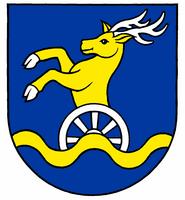 UZNESENIEč. 83 – 94 / 2015zo zasadnutia Zastupiteľstva Bratislavského samosprávneho krajazo dňa28.10.2015Otvorenie zasadnutiaVoľba overovateľov zápisnice, návrhovej komisie a schválenie programuInformácia o plnení uznesení Zastupiteľstva Bratislavského samosprávneho kraja s termínom plnenia október 2015uznesenie č. 83 / 2015Informácia o vybavení interpelácií poslancov Zastupiteľstva Bratislavského samosprávneho kraja zo dňa 25.09.2015uznesenie č. 84 / 2015Návrh na zriadenie Centra odborného vzdelávania a prípravy pre oblasť automobilového priemyslu v zriaďovateľskej pôsobnosti BSKuznesenie č. 85 / 2015Návrh Všeobecne záväzného nariadenia Bratislavského samosprávneho kraja č. 1/2015 o určení počtu tried prvého ročníka stredných škôl financovaných zo štátneho rozpočtu v územnej pôsobnosti Bratislavského samosprávneho kraja pre prijímacie konanie na školský rok 2016/2017uznesenie č. 86 / 2015Návrh na udelenie ocenení Bratislavského samosprávneho kraja za rok 2015uznesenie č. 87 / 2015Návrh na povolenie výnimky termínu predkladania žiadostí o poskytnutie dotácií z Bratislavskej regionálnej dotačnej schémy na podporu kultúry na r. 2016uznesenie č. 88 / 2015Návrh na trvalé upustenie od vymáhania pohľadávok Bratislavského samosprávneho krajauznesenie č. 89 / 2015Návrh na trvalé upustenie od vymáhania pohľadávok organizácií v zriaďovateľskej pôsobnosti BSKuznesenie č. 90 / 2015Návrh Schválenie uzatvorenia nájomnej zmluvy a zmluvy o budúcej zmluve o zriadení vecného bremena s Národnou diaľničnou spoločnosťou, a.s. ako prípad hodný osobitného zreteľauznesenie č. 91 / 2015Návrh na poskytnutie dotácie v zmysle VZN BSK č. 6/2012 o poskytovaní dotácií z rozpočtu Bratislavského samosprávneho kraja – Dotácia na poskytnutie ústavnej pohotovostnej služby za rok 2015uznesenie č. 92 / 2015Návrh Prenájom nehnuteľností situovaných v k. ú. Záhorská Bystrica, Okres Bratislava IV vedených na LV č. 4877 – vyhodnotenie OVSuznesenie č. 93 / 2015predseda BSK využíva svoje právo v zmysle § 16 ods. 4 zákona č. 302/2001 Z.z. a uznesenie nepodpísalNávrh na vyhlásenie OVS na predaj nehnuteľného majetku – Dielne Stará Ivanská, vedených na LV č. 2863 v k. ú. Trnávkauznesenie č. 94 / 2015Rôzne – Všeobecná rozprava a interpelácieZáverZastupiteľstvo Bratislavského samosprávneho krajaUZNESENIEInformáciao plnení uznesení Zastupiteľstva Bratislavského samosprávneho kraja s termínom plnenia október 2015UZNESENIE č. 83 / 2015zo dňa 28. 10. 2015Zastupiteľstvo Bratislavského samosprávneho kraja po prerokovaní materiáluberie  na  vedomieinformáciu o plnení uznesení Zastupiteľstva Bratislavského samosprávneho kraja s termínom plnenia október 2015 :v časti I. – splnené uznesenia Z BSK:53/2015 v bode B 1.v časti II. – dlhodobo plnené uznesenia Z BSK, uvedené v tabuľke:Legenda: N – nestanovený, P – úloha sa priebežne plní, S – splnené uznesenie, NES – nesplnené uznesenie,  x/    Navrhovaný termín plnenia uznesenia (pred schválením)s c h v a ľ u j ezmenu termínu plnenia prijatého uznesenia nasledovne:uznesenie č. 92/2014 v bode B 1. a B 2. z termínu plnenia 10/2015 na termín plnenia 12/2015uznesenie č. 14/2015 z termínu plnenia 10/2015 na termín plnenia 2/2016uznesenie č. 44/2015 v bode  B 1. z termínu plnenia 10/2015 na termín plnenia 11/2016Bratislava 28.10.2015Ing. Pavol Baxa, v. r.				 Ing. Zuzana Schwartzová, v. r.     overovateľ					            overovateľkaRNDr. Martin Zaťovič, v. r.overovateľIng. Pavol F R E Š O, v. r.predsedaBratislavského samosprávneho krajaZastupiteľstvo Bratislavského samosprávneho krajaUZNESENIEInformáciao vybavení interpelácií poslancov Zastupiteľstva Bratislavského samosprávneho kraja zo dňa 25.9.2015UZNESENIE č.84 / 2015zo dňa 28. 10. 2015Zastupiteľstvo Bratislavského samosprávneho kraja po prerokovaní materiáluberie na vedomie informáciu o vybavení interpelácií poslancov Zastupiteľstva Bratislavského samosprávneho kraja zo dňa 25.9.2015Bratislava 28.10.2015Ing. Pavol Baxa, v. r.				        Ing. Zuzana Schwartzová, v. r.     overovateľ						         overovateľkaRNDr. Martin Zaťovič, v. r.overovateľIng. Pavol F R E Š O, v. r.predsedaBratislavského samosprávneho krajaZastupiteľstvo Bratislavského samosprávneho krajaUZNESENIENávrh na zriadenie Centra odborného vzdelávania a prípravy pre oblasť automobilového priemyslu v zriaďovateľskej pôsobnosti BSKUZNESENIE č. 85 / 2015zo dňa 28. 10. 2015Zastupiteľstvo Bratislavského samosprávneho kraja po prerokovaní materiálus c h v a ľ u j ezriadenie Centra odborného vzdelávania a prípravy pre oblasť automobilového priemyslu v Strednej  odbornej škole automobilovej, J. Jonáša 5, Bratislava.Termín: 01. 12. 2015u k l a d áriaditeľovi Úradu Bratislavského samosprávneho krajaB.1.	Zabezpečiť realizáciu úloh vyplývajúcich zo zriadenia Centra odborného vzdelávania a prípravy pre oblasť automobilového priemysluTermín: 01. 12. 2015B.2.	Zapracovať do návrhu rozpočtu Bratislavského samosprávneho kraja na rok 2016 finančné prostriedky na zabezpečenie činnosti schváleného Centra odborného vzdelávania a prípravy  pre oblasť automobilového priemysluTermín: pri predložení návrhurozpočtu na rok 2016Bratislava 28.10.2015Ing. Pavol Baxa, v. r.				        Ing. Zuzana Schwartzová, v. r.     overovateľ							 overovateľkaRNDr. Martin Zaťovič, v. r.overovateľIng. Pavol F R E Š O, v. r.predsedaBratislavského samosprávneho krajaZastupiteľstvo Bratislavského samosprávneho krajaUZNESENIENávrhVšeobecne záväzného  nariadenia  Bratislavského samosprávneho kraja             č. 1 /2015 o určení počtu tried prvého ročníka stredných škôl financovaných zo štátneho rozpočtu v územnej pôsobnosti Bratislavského samosprávneho kraja pre prijímacie konanie na školský rok 2016/2017UZNESENIE č. 86 / 2015zo dňa 28. 10. 2015Zastupiteľstvo Bratislavského samosprávneho kraja po prerokovaní materiáluschvaľujeVšeobecne záväzné nariadenie Bratislavského samosprávneho kraja č. 1/2015                     o určení počtu tried prvého ročníka stredných škôl financovaných zo štátneho rozpočtu     v územnej pôsobnosti Bratislavského samosprávneho kraja pre prijímacie konanie na školský rok 2016/2017.Termín: k 31. 10. 2015Bratislava 28.10.2015Ing. Pavol Baxa, v. r.				        Ing. Zuzana Schwartzová, v. r.     overovateľ						         overovateľkaRNDr. Martin Zaťovič, v. r.overovateľIng. Pavol F R E Š O, v. r.predsedaBratislavského samosprávneho krajaZastupiteľstvo Bratislavského samosprávneho krajaUZNESENIENávrhna udelenie ocenení Bratislavského samosprávneho kraja za rok 2015UZNESENIE č. 87 / 2015zo dňa 28. 10. 2015Zastupiteľstvo Bratislavského samosprávneho kraja po prerokovaní materiálu v súlade so Štatútom ocenení Bratislavského samosprávneho krajaA)  schvaľujeudeliť ocenenia Bratislavského samosprávneho kraja za rok 2015 kandidátom, ktorí svojou prácou výrazne prispeli a zaslúžili sa o spoločenský a ekonomický rozvoj Bratislavského samosprávneho kraja a jeho reprezentáciu doma i v zahraničí, a to menovite:Cena Samuela Zocha prof. JUDr. PhDr. Ladislav  Hubenák, DrSc.      prof. MUDr. Peter Kukumberg, PhD. Kamil Peteraj prof. Milan Čorba  -  IN MEMORIAM MUDr. Peter Mikus, PhD. Andrej Rudavský doc. Mgr. art. Tibor Huszár, ArtD. - IN MEMORIAMČestné občianstvoprof. Eduard A. Šafařík   -  IN MEMORIAMB)  berie na vedomieinformáciu o ocenení nasledovných osôb Pamätným listom predsedu Bratislavského samosprávneho kraja:Malokarpatský banícky spolok Pezinok doc. PhDr. Ladislav Hohoš, PhD. prof. RNDr. Peter Fedor, PhD. Ladislav Vrtel Alena Kadlečíková Elza Nagy Márta FeketeBratislava 28.10.2015Ing. Pavol Baxa, v. r.				        Ing. Zuzana Schwartzová, v. r.     overovateľ							overovateľkaRNDr. Martin Zaťovič, v. r.overovateľIng. Pavol F R E Š O, v. r.predsedaBratislavského samosprávneho krajaZastupiteľstvo Bratislavského samosprávneho krajaUZNESENIENávrhna povolenie výnimky termínu predkladania žiadostí o poskytnutie dotácií z Bratislavskej regionálnej dotačnej schémy na podporu kultúry na r. 2016UZNESENIE č. 88 /2015zo dňa 28. 10. 2015Zastupiteľstvo Bratislavského  samosprávneho kraja po prerokovaní materiálus c h v a ľ u j ePovolenie výnimky termínu predkladania žiadostí o poskytnutie dotácií z Bratislavskej regionálnej dotačnej schémy na podporu kultúry na rok 2016 nasledovne:Termín vyhlásenia výzvy na predkladanie žiadostí: 30. 11. 2015Termín na predkladanie žiadostí: 1. 2. 2016Bratislava 28.10.2015Ing. Pavol Baxa, v. r.				    Ing. Zuzana Schwartzová, v. r.      overovateľ						      overovateľkaRNDr. Martin Zaťovič, v. r.overovateľIng. Pavol F R E Š O, v. r.predsedaBratislavského samosprávneho krajaZastupiteľstvo Bratislavského samosprávneho krajaUZNESENIENávrhna trvalé upustenie od vymáhania pohľadávok Bratislavského samosprávneho kraja   UZNESENIE č. 89 / 2015	zo dňa 28. 10. 2015Zastupiteľstvo Bratislavského  samosprávneho kraja po prerokovaní materiálus c h v a ľ u j e v zmysle Zásad hospodárenia a nakladania s majetkom BSK schválených Zastupiteľstvom BSK Uznesením č. 11/2012 zo dňa 27.01.2012 trvalé upustenie od vymáhania pohľadávok evidovaných Bratislavským samosprávnym krajom voči nasledovným dlžníkom:1.	GERLACH PRINT, spol. s r.o.  					 25 449,78 €2.	CENTRUM ZDRAVIA – RENDEZ, n.o.			          	 43 079,57 €3.	MF TRANSMISSION s.r.o. (SERVICE activity s.r.o.)	        	 116 918,11 €4.	Aktiva n.o., DSS pre dospelých  	   			         	  49 016,04 €Bratislava 28.10.2015Ing. Pavol Baxa, v. r.				    Ing. Zuzana Schwartzová, v. r.     overovateľ						      overovateľkaRNDr. Martin Zaťovič, v. r.overovateľIng. Pavol F R E Š O, v. r.predsedaBratislavského samosprávneho krajaZastupiteľstvo Bratislavského samosprávneho krajaUZNESENIENávrhna trvalé upustenie od vymáhania pohľadávok organizácií v zriaďovateľskej pôsobnosti BSKUZNESENIE č. 90 / 2015  zo dňa 28. 10. 2015Zastupiteľstvo Bratislavského samosprávneho kraja po prerokovaní materiálus ch v a ľ u j ev zmysle Zásad hospodárenia a nakladania s majetkom BSK schválených Zastupiteľstvom BSK Uznesením č. 11/2012 zo dňa 27.01.2012 trvalé upustenie od vymáhania pohľadávok evidovaných Strednou priemyselnou školou stavebnou a geodetickou, Drieňová 35, 826 64 Bratislava MEDIATION MK spol.  s r.o.                                                                 2 753,77 € Spolu                                                                                                     2 753,77€evidovaných Tanečným konzervatóriom Evy Jaczovej, Gorazdova 20, 811 04 BratislavaTarda Lukáš                                                                                              120, 25 €          Spolu                                                                                                       120,25 €                                                                                                              Bratislava 28.10.2015Ing. Pavol Baxa, v. r.				    Ing. Zuzana Schwartzová, v. r.     overovateľ						      overovateľkaRNDr. Martin Zaťovič, v. r.overovateľIng. Pavol F R E Š O, v. r.predsedaBratislavského samosprávneho krajaZastupiteľstvo Bratislavského samosprávneho krajaUZNESENIENávrhSchválenie uzatvorenia nájomnej zmluvy a zmluvy o budúcej zmluve o zriadení vecného bremena s Národnou diaľničnou spoločnosťou, a.s. ako prípad hodný osobitného zreteľaUZNESENIE č. 91 / 2015	zo dňa 28. 10. 2015Zastupiteľstvo Bratislavského samosprávneho kraja po prerokovaní materiálu						 s c h v a ľ u j euzatvorenie nájomnej zmluvy a zmluvy o budúcej zmluve o zriadení vecného bremena ako prípad hodný osobitného zreteľa podľa ustanovenia § 9a ods.9 písm. c) zákona č. 446/2001 Z. z. o majetku vyšších územných celkov z dôvodu stavby vo verejnom záujme a to majetkovoprávnej prípravy k vydaniu stavebného povolenia stavby„D4 Bratislava, Jarovce – Ivanka Sever“, k časti pozemku parcela č. 572/2, o výmere 9157 m2, zastavaná plocha a nádvorie zapísaného na liste vlastníctva č. 1313, nachádzajúceho sa  v katastrálnom území  Most pri Bratislave, obec Most pri Bratislave, okres Senec,  vo výlučnom vlastníctve Bratislavského samosprávneho kraja, kde rozsah nájmu  je zameraný geometrickým plánom na uzatváranie nájomných zmlúv    pre dočasný záber do 1 roka :pozemok, C KN parcelné číslo 572/2, diel č. 651 o výmere 2 m2, výška nájmu v €/m2/rok je 3,924  a výška nájmu za 12 mes.za spoluvlastnícky podiel 7,8480 €,pozemok, C KN parcelné číslo 572/2, diel č. 694 o výmere 25 m2, výška nájmu v €/m2/rok je 3,924  a výška nájmu za 12 mes.za spoluvlastnícky podiel 98,1000 €,pozemok, C KN parcelné číslo 572/2, diel č. 701 o výmere 19 m2, výška nájmu v €/m2/rok je 3,924  a výška nájmu za 12 mes.za spoluvlastnícky podiel 74,5560 €,pozemok, C KN parcelné číslo 572/2, diel č. 727 o výmere 23 m2, výška nájmu v €/m2/rok je 3,924  a výška nájmu za 12 mes.za spoluvlastnícky podiel 90,2520 €,nájomné za 12 mesiacov spolu je 270,76 €.Pre dočasný záber na obdobie 3 rokov:pozemok, C KN parcelné číslo 572/2, diel č. 390 o výmere 2 443 m2, výška nájmu v €/m2/rok je 3,924  a výška nájmu za 12 mes.za spoluvlastnícky podiel 9 586,3320 €,pozemok, C KN parcelné číslo 572/2, diel č. 391 o výmere 680 m2, výška nájmu v €/m2/rok je 3,924  a výška nájmu za 12 mes.za spoluvlastnícky podiel 2 668,3200 €,pozemok, C KN parcelné číslo 572/2, diel č. 451 o výmere 6 183 m2, výška nájmu v €/m2/rok je 3,924  a výška nájmu za 12 mes.za spoluvlastnícky podiel 24 262,0920  €,pozemok, C KN parcelné číslo 572/2, diel č. 536 o výmere 4 277 m2, výška nájmu v €/m2/rok je 3,924 a výška nájmu za 12 mes.za spoluvlastnícky podiel 16 782, 9480 €,nájomné za 12 mesiacov spolu je 53 299,69 €, nájomné za 3 roky spolu je 159 899,08 €,nájomcovi Národná diaľničná spoločnosť, a.s. Mlynské Nivy, č. 45, 821 09 Bratislava, za horeuvedenú cenu stanovenú  podľa znaleckého posudku č. 61/2015 vypracovaného  znaleckou spoločnosťou v obore stavebníctvo, odvetvie odhad hodnoty nehnuteľností ÚEOS. 	s podmienkami nájmu:-  nájomca je povinný prenajaté pozemky užívať na dohodnutý účel, a to pre    realizáciu uvedenej stavby,po skončení nájmu odovzdá nájomca prenajímateľovi pozemky, ktoré boli predmetom nájomnej zmluvy v stave spôsobilom na pôvodné užívanie,nájomca je povinný oznámiť prenajímateľovi škodu, ktorá vznikne na predmete nájmu a v prípade hrozby vzniku škody tejto škode zabrániť, prenajímateľ berie na vedomie a  súhlasí s tým, že v rámci spresňovania stavby v teréne a ďalšieho stupňa projektovej dokumentácie môže nastať čiastočný posun záberu s dopadom na parcelu/y a výmeru záberu/ov. Prípadná zmena rozsahu dočasného záberu do 1 roka a/alebo dočasného záberu na dobu výstavby bude riešená dodatkom k tejto zmluve podľa skutočného záberu stavby,v prípade, že v dôsledku skutočnej realizácie cestného telesa sa nebude na budúcich prenajatých pozemkoch stavba realizovať, uznesenie stráca platnosť.s podmienkami zriadenia vecného bremena:predmetom budúcej zmluvy o zriadení vecného bremena bude zriadenie vecného bremena  in rem – práva trvalého umiestnenia a uloženia inžinierskej siete a práva vstupu, prechodu a prejazdu,cena vecného bremena bude určená znaleckým posudkom, pričom jednorázová náhrada za zriadenie vecného bremena bude  prenajímateľovi uhradená do 60 dní odo dňa písomného doručenia rozhodnutia príslušného Okresného úradu katastrálneho odboru o povolení vkladu vecného bremena nájomcovi,vecné bremeno bude zriadené na dobu neurčitú.Bratislava 28.10.2015Ing. Pavol Baxa, v. r.				    Ing. Zuzana Schwartzová, v. r.     overovateľ						        overovateľkaRNDr. Martin Zaťovič, v. r.overovateľIng. Pavol F R E Š O, v. r.predsedaBratislavského samosprávneho krajaZastupiteľstvo Bratislavského samosprávneho krajaUZNESENIENávrhna poskytnutie dotácie v zmysle VZN BSK č. 6/2012 o poskytovaní dotáciíz rozpočtu Bratislavského samosprávneho kraja - Dotácia na poskytnutieústavnej pohotovostnej služby za rok 2015UZNESENIE č. 92 / 2015					zo dňa 28. 10. 2015Zastupiteľstvo Bratislavského samosprávneho kraja po prerokovaní materiálus c h v a ľ u j e v súlade s § 4 ods. 3 Všeobecne záväzného nariadenia Bratislavského samosprávneho kraja č. 6/2012 o poskytovaní dotácií z rozpočtu Bratislavského samosprávneho kraja výnimku z lehoty na podanie žiadosti mestu Malacky o poskytnutie dotácie nad 2. 500,- € na poskytovanie ústavnej pohotovostnej služby za rok 2015dotáciu na bežné výdavky v celkovej výške 554 844,59 € z programu 12 Zdravotníctvo za účelom financovania projektu: "Dotácia na poskytnutie ústavnej pohotovostnej služby za rok 2015", ako projektu mimoriadneho významu na zabezpečenie poskytovania Ústavnej pohotovostnej služby za rok 2015 pre región Záhorie pre mesto Malacky v súlade s § 3 písm. a) a výnimku podľa § 5 ods. 3 Všeobecne záväzného nariadenia Bratislavského samosprávneho kraja č. 6/2012 o poskytovaní dotácií z rozpočtu Bratislavského samosprávneho krajaBratislava 28.10.2015Ing. Pavol Baxa, v. r.				    Ing. Zuzana Schwartzová, v. r.     overovateľ						      overovateľkaRNDr. Martin Zaťovič, v. r.overovateľIng. Pavol F R E Š O, v. r.predsedaBratislavského samosprávneho krajaZastupiteľstvo Bratislavského samosprávneho krajaUZNESENIENávrhPrenájom nehnuteľností situovaných v k. ú. Záhorská Bystrica, Okres Bratislava IV,  vedených na LV č. 4877- vyhodnotenie OVSUZNESENIE  č. 93 / 2015	zo dňa 28. 10. 2015Zastupiteľstvo Bratislavského samosprávneho kraja po prerokovaní materiálu s c h v a ľ u j eprenájom prebytočného majetku –nehnuteľností,  nachádzajúcich sa v k. ú. Záhorská Bystrica,   okres Bratislava IV, obec BA – m. č. Záhorská Bystrica vedených na LV č. 4877, vo vlastníctve Bratislavského samosprávneho kraja:stavby súp. č. 4003 situovanej na parcele č. 2841/2 – skladstavby súp. č. 4004 situovanej na parcele č. 2841/3 – skladstavby súp. č. 4005 situovanej na parcele č. 2841/4 – skladstavby súp. č. 4006 situovanej na parcele č. 2841/5 – skladstavby súp. č. 4007 situovanej na parcele č. 2841/6 – skladparcely č. 2841/1, o výmere  56 401 m2,  ostatné plochyparcely č. 2841/2, o výmere  115 m2,  zastavané plochy a nádvoriaparcely č. 2841/3, o výmere  123 m2,  zastavané plochy a nádvoriaparcely č. 2841/4, o výmere  124 m2,  zastavané plochy a nádvoriaparcely č. 2841/5, o výmere  11 m2,  zastavané plochy a nádvoriaparcely č. 2841/6, o výmere  116 m2,  zastavané plochy a nádvoriavíťazovi OVS - nájomcovi:Karpatský turistický spolok, občianske združenie, Romanova 1677/35, 851 02 Bratislava, IČO: 42448751, za nájomné 1200,- €  /rok + daň z nehnuteľnostís  podmienkami nájomného vzťahu:nájomca podpíše nájomnú zmluvu do 60 dní od schválenia uznesenia v Zastupiteľstve Bratislavského samosprávneho kraja s tým, že ak v tejto lehote nájomca nepodpíše nájomnú zmluvu, uznesenie stráca platnosť,povinnosť nájomcu na vlastné náklady zrekonštruovať objekt, uviesť ho do prevádzky schopného stavu, architektonicky funkčne upraviť prenajaté nehnuteľnosti, stavby a pozemky pre celoročnú prevádzku a  užívanie širokej verejnosti, najmä obyvateľov Bratislavského samosprávneho kraja, v súlade s platným územným plánom,nájomné 1200,- €  /rok + daň z nehnuteľností,nájomná zmluva sa uzatvára na dobu  určitú  25-tich rokov s povinnosťou nájomcu výhradne na svoje náklady zabezpečovať komplexnú starostlivosť, udržiavať predmet nájmu v prevádzkyschopnom stave, a to počas celej doby nájmu,účelom nájmu je využitie predmetných nehnuteľností na voľno-časové, športové a rekreačné aktivity pre širokú  verejnosť, v súlade s platným územným plánom,nájomca sa zaväzuje do predmetu nájmu investovať v priebehu 4 rokov  minimálne sumu 150 000,-€ bez DPH,prípadné technické zhodnotenie predmetu nájmu  zrealizované nájomcom odpisuje nájomca,neodpísanú časť technického zhodnotenia predmetu nájmu sa nájomca zaväzuje po skončení dohodnutej doby nájmu bezodplatne previesť do vlastníctva BSK,v prípade skončenia nájmu z dôvodov na strane nájomcu sa neodpísaná časť technického zhodnotenia predmetu nájmu titulom zmluvnej pokuty stáva vlastníctvom prenajímateľa.Bratislava 28.10.2015Ing. Pavol Baxa				    	          Ing. Zuzana Schwartzová     overovateľ						         overovateľkaRNDr. Martin ZaťovičoverovateľIng. Pavol F R E Š OpredsedaBratislavského samosprávneho krajaÚradný záznam:V zmysle § 16 ods. 4 zákona č. 302/2001 Z.z. o samosprávnych krajoch predseda Bratislavského samosprávneho kraja využil svoje právo a vyššie uvedené uznesenie nepodpísal.Bratislava 27.11.2015				    MUDr. Valerián Potičný, MPH							        riaditeľ Úradu 						 Bratislavského samosprávneho krajaZastupiteľstvo Bratislavského samosprávneho krajaUZNESENIENávrhna vyhlásenie OVS na predaj nehnuteľného majetku – Dielne Stará Ivanská, vedených na LV č. 2863 v k.ú. TrnávkaUZNESENIE č. 94 / 2015zo dňa 28. 10. 2015Zastupiteľstvo Bratislavského samosprávneho kraja po prerokovaní materiáluA.  s c h v a ľ u j eA.1. vyhlásenie  obchodnej verejnej súťaže na prebytočný majetok vo výlučnom vlastníctve Bratislavského samosprávneho kraja, vedený Okresným úradom Bratislava, katastrálnym odborom na  LV č. 2863, na parcele registra „C“, okres Bratislava II, obec BA - m. č. Ružinov, k.ú. Trnávka, a to:pozemky a stavba pozemok, p.č. 16934/6, výmera 1631m2, druh pozemku: zastavané plochy a nádvoria;pozemok, p.č. 16934/30, výmera 100m2, druh pozemku: zastavané plochy a nádvoria;pozemok, p.č. 16931/8, výmera 1266 m2, druh pozemku: zastavané plochy a nádvoria;pozemok, p.č. 16931/23, výmera 566 m2, druh pozemku: ostatné plochy.stavba - dielne, súp. č. 5315 na pozemku parc.č. 16934/6.s podmienkami:kupujúci podpíše kúpnu zmluvu do 60 dní od schválenia uznesenia o predaji nehnuteľností úspešnému uchádzačovi OVS v Zastupiteľstve Bratislavského samosprávneho kraja s tým, že ak v tejto lehote kupujúci nepodpíše kúpnu zmluvu, uznesenie stráca platnosť.kupujúci uhradí kúpnu cenu do 30-tich dní od zverejnenia kúpnej zmluvy v súlade s § 47a Občianskeho zákonníkaA.2.  záväzné kritérium pre vyhodnotenie ponúk - cenaA.3. v prípade neúspešnosti OVS je riaditeľ Úradu Bratislavského samosprávneho kraja poverený opakovane OVS vyhlásiťB.  u k l a d áriaditeľovi Úradu Bratislavského samosprávneho kraja:B.1. zabezpečiť zverejnenie oznámenia o vyhlásení obchodnej verejnej súťaže na Úradnej tabuli Bratislavského samosprávneho kraja, internetovej stránke Bratislavského samosprávneho kraja a v regionálnej tlači,T: po podpise uzneseniaB.2. v spolupráci s Komisiou majetku, investícií a verejného obstarávania predložiť Zastupiteľstvu Bratislavského samosprávneho kraja po vykonaní obchodnej verejnej súťaže návrh na predaj nehnuteľného majetku.T: po vykonaní OVSB.3. v prípade neúspešnosti OVS túto opakovane vyhlásiť.T: po neúspešnej OVSBratislava 28.10.2015Ing. Pavol Baxa, v. r.				    Ing. Zuzana Schwartzová, v. r.     overovateľ							 overovateľkaRNDr. Martin Zaťovič, v. r.overovateľIng. Pavol F R E Š O, v. r.predsedaBratislavského samosprávneho krajaUznesenie čísloI.TermínII.TermínIII.TermínIV.TermínV.TermínVI.TermínVII.TermínPlnenie uznesenia59/20096/201312/201412/2015     P43/201112/201209/201303/2014 9/2014 2/2015    6/2015     12/2015 P41/201312/201312/2014 12/2015P25/201411/20144/2015 11/2015 P87/2014 C 2.9/20151/2016 P 87/2014 C 3.každé Z BSK v r. 2015P92/2014, B 1. 4/201510/2015  12/2015 x/P92/2014, B 2.6/201510/201512/2015 x/P5/2015do 31.03.2016P6/2015do 31.03.2016P7/2015do 31.03.2016P10/2015 D 1.12/2015P10/2015 D 2.12/2015P14/20156/201510/20152/2016 x/P25/2015 B 2.po predložení návrhu rozpočtu na rok 2016P26/2015 B 2.6. november 2015P32/2015 Bpo schválení uznesenia12/2015 P34/2015 B 1.6/20158/2015 11/2015 P34/2015 B 2.6/201512/2015 P43/2015 31.12.2015P44/2015 B 1.30.09.201510/2015 11/2016 xP44/2015 B 2.31.03.2016P46/2015každoročne k 30.06.P53/2015 B 3.31.12.2015P53/2015 B 4.31.12.2015P57/201512/2015P58/201531.12.2015P60/2015priebežneP61/2015priebežneP71/201531.12.2015P78/2015priebežneP